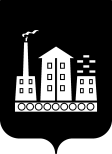 АДМИНИСТРАЦИЯГОРОДСКОГО ОКРУГА СПАССК-ДАЛЬНИЙ АДМИНИСТРАЦИЯГОРОДСКОГО ОКРУГА СПАССК-ДАЛЬНИЙ АДМИНИСТРАЦИЯГОРОДСКОГО ОКРУГА СПАССК-ДАЛЬНИЙ АДМИНИСТРАЦИЯГОРОДСКОГО ОКРУГА СПАССК-ДАЛЬНИЙ АДМИНИСТРАЦИЯГОРОДСКОГО ОКРУГА СПАССК-ДАЛЬНИЙ АДМИНИСТРАЦИЯГОРОДСКОГО ОКРУГА СПАССК-ДАЛЬНИЙ АДМИНИСТРАЦИЯГОРОДСКОГО ОКРУГА СПАССК-ДАЛЬНИЙ ПОСТАНОВЛЕНИЕПОСТАНОВЛЕНИЕПОСТАНОВЛЕНИЕПОСТАНОВЛЕНИЕПОСТАНОВЛЕНИЕПОСТАНОВЛЕНИЕПОСТАНОВЛЕНИЕ«     »2020 г.   г. Спасск-Дальний, Приморского края   г. Спасск-Дальний, Приморского края№О внесении изменений административный регламент
по предоставлению муниципальной услуги «Выдача разрешений на ввод объектов в эксплуатацию», утвержденный постановлением Администрации городского округа Спасск-Дальний от 17 декабря 2019 г. № 566-паО внесении изменений административный регламент
по предоставлению муниципальной услуги «Выдача разрешений на ввод объектов в эксплуатацию», утвержденный постановлением Администрации городского округа Спасск-Дальний от 17 декабря 2019 г. № 566-паО внесении изменений административный регламент
по предоставлению муниципальной услуги «Выдача разрешений на ввод объектов в эксплуатацию», утвержденный постановлением Администрации городского округа Спасск-Дальний от 17 декабря 2019 г. № 566-паО внесении изменений административный регламент
по предоставлению муниципальной услуги «Выдача разрешений на ввод объектов в эксплуатацию», утвержденный постановлением Администрации городского округа Спасск-Дальний от 17 декабря 2019 г. № 566-паО внесении изменений административный регламент
по предоставлению муниципальной услуги «Выдача разрешений на ввод объектов в эксплуатацию», утвержденный постановлением Администрации городского округа Спасск-Дальний от 17 декабря 2019 г. № 566-паО внесении изменений административный регламент
по предоставлению муниципальной услуги «Выдача разрешений на ввод объектов в эксплуатацию», утвержденный постановлением Администрации городского округа Спасск-Дальний от 17 декабря 2019 г. № 566-паО внесении изменений административный регламент
по предоставлению муниципальной услуги «Выдача разрешений на ввод объектов в эксплуатацию», утвержденный постановлением Администрации городского округа Спасск-Дальний от 17 декабря 2019 г. № 566-паВ соответствии Федеральным законом от 6 октября . № 131-ФЗ «Об общих принципах организации местного самоуправления в Российской Федерации», Федеральным законом от 27 июля . № 210-ФЗ «Об организации предоставления государственных и муниципальных услуг», в целях приведения в соответствие с изменениями, внесенными в Градостроительный кодекс Российской Федерации Федеральным законом от 27 декабря 2019 г. №472-ФЗ, Уставом городского округа Спасск-Дальний, Администрация городского округа Спасск-ДальнийВ соответствии Федеральным законом от 6 октября . № 131-ФЗ «Об общих принципах организации местного самоуправления в Российской Федерации», Федеральным законом от 27 июля . № 210-ФЗ «Об организации предоставления государственных и муниципальных услуг», в целях приведения в соответствие с изменениями, внесенными в Градостроительный кодекс Российской Федерации Федеральным законом от 27 декабря 2019 г. №472-ФЗ, Уставом городского округа Спасск-Дальний, Администрация городского округа Спасск-ДальнийВ соответствии Федеральным законом от 6 октября . № 131-ФЗ «Об общих принципах организации местного самоуправления в Российской Федерации», Федеральным законом от 27 июля . № 210-ФЗ «Об организации предоставления государственных и муниципальных услуг», в целях приведения в соответствие с изменениями, внесенными в Градостроительный кодекс Российской Федерации Федеральным законом от 27 декабря 2019 г. №472-ФЗ, Уставом городского округа Спасск-Дальний, Администрация городского округа Спасск-ДальнийВ соответствии Федеральным законом от 6 октября . № 131-ФЗ «Об общих принципах организации местного самоуправления в Российской Федерации», Федеральным законом от 27 июля . № 210-ФЗ «Об организации предоставления государственных и муниципальных услуг», в целях приведения в соответствие с изменениями, внесенными в Градостроительный кодекс Российской Федерации Федеральным законом от 27 декабря 2019 г. №472-ФЗ, Уставом городского округа Спасск-Дальний, Администрация городского округа Спасск-ДальнийВ соответствии Федеральным законом от 6 октября . № 131-ФЗ «Об общих принципах организации местного самоуправления в Российской Федерации», Федеральным законом от 27 июля . № 210-ФЗ «Об организации предоставления государственных и муниципальных услуг», в целях приведения в соответствие с изменениями, внесенными в Градостроительный кодекс Российской Федерации Федеральным законом от 27 декабря 2019 г. №472-ФЗ, Уставом городского округа Спасск-Дальний, Администрация городского округа Спасск-ДальнийВ соответствии Федеральным законом от 6 октября . № 131-ФЗ «Об общих принципах организации местного самоуправления в Российской Федерации», Федеральным законом от 27 июля . № 210-ФЗ «Об организации предоставления государственных и муниципальных услуг», в целях приведения в соответствие с изменениями, внесенными в Градостроительный кодекс Российской Федерации Федеральным законом от 27 декабря 2019 г. №472-ФЗ, Уставом городского округа Спасск-Дальний, Администрация городского округа Спасск-ДальнийВ соответствии Федеральным законом от 6 октября . № 131-ФЗ «Об общих принципах организации местного самоуправления в Российской Федерации», Федеральным законом от 27 июля . № 210-ФЗ «Об организации предоставления государственных и муниципальных услуг», в целях приведения в соответствие с изменениями, внесенными в Градостроительный кодекс Российской Федерации Федеральным законом от 27 декабря 2019 г. №472-ФЗ, Уставом городского округа Спасск-Дальний, Администрация городского округа Спасск-ДальнийПОСТАНОВЛЯЕТ:ПОСТАНОВЛЯЕТ:ПОСТАНОВЛЯЕТ:ПОСТАНОВЛЯЕТ:ПОСТАНОВЛЯЕТ:ПОСТАНОВЛЯЕТ:ПОСТАНОВЛЯЕТ:1. Внести в административный регламент предоставления муниципальной услуги «Выдача разрешений на ввод объектов в эксплуатацию», утвержденный постановлением Администрации городского округа Спасск-Дальний от 17 декабря 2019 г. № 566-па следующие изменения: 1.1. пункт 6.2 части 6 типового административного регламента предоставления муниципальной услуги «Выдача разрешения на ввод объекта в эксплуатацию» (далее – регламент) после слов «Разрешение на ввод объектов в эксплуатацию» дополнить словами «в том числе, в отношении этапов строительства, реконструкции объектов капитального строительства, в случаях, предусмотренных частью 12 статьи 51 и частью 3.3 статьи 52 Градостроительного кодекса Российской Федерации»;1.2. дополнить пункт 6.3 части 6 регламента предложением следующего содержания: «выдается в форме электронного документа, подписанного электронной подписью, в случае, если это указано в заявлении о предоставлении услуги, кроме случаев выдачи результата предоставления услуги через МФЦ»;1.3. в абзацах первом и втором пункта 7.1 части 7 регламента слова «семи рабочих дней» заменить словами «пяти рабочих дней»;1.4. абзац а) подпункта  9.2 части 9 регламента после слов «разрешения на ввод объекта в эксплуатацию» дополнить словами «в том числе, в отношении этапов строительства, реконструкции объектов капитального строительства»;1.5. пункт 9.3 части 9 регламента дополнить:пунктом з) следующего содержания: «документы, подтверждающие соответствие построенного, реконструированного объекта капитального строительства техническим условиям и подписанные представителями организаций, осуществляющих эксплуатацию сетей инженерно-технического обеспечения (при их наличии)»;абзацем следующего содержания: «В случае если подано заявление о выдаче разрешения на ввод объекта в эксплуатацию в отношении этапа строительства, реконструкции объекта капитального строительства указанные в подпунктах в, г, д, е, ж, з документы предоставляются в части, относящейся к соответствующему этапу строительства, реконструкции объекта капитального строительства»;1.6. последний абзац пункта 9.3 части 9 регламента после слов «в подпунктах а, г, д, е, ж» добавить «з»;1.7. приложение к регламенту № 3 утвердить в новой редакции (прилагается);1.8. приложение к регламенту № 3.1 исключить;в абзаце а) пункта 9.2 части 9 регламента слова «, приложению № 3.1» исключить.2. Настоящее постановление вступает в силу со дня его официального опубликования (обнародования).3. Контроль за исполнением настоящего постановления возложить на           исполняющего обязанности первого заместителя главы Администрации городского округа Спасск-Дальний Л.В. Врадий.1. Внести в административный регламент предоставления муниципальной услуги «Выдача разрешений на ввод объектов в эксплуатацию», утвержденный постановлением Администрации городского округа Спасск-Дальний от 17 декабря 2019 г. № 566-па следующие изменения: 1.1. пункт 6.2 части 6 типового административного регламента предоставления муниципальной услуги «Выдача разрешения на ввод объекта в эксплуатацию» (далее – регламент) после слов «Разрешение на ввод объектов в эксплуатацию» дополнить словами «в том числе, в отношении этапов строительства, реконструкции объектов капитального строительства, в случаях, предусмотренных частью 12 статьи 51 и частью 3.3 статьи 52 Градостроительного кодекса Российской Федерации»;1.2. дополнить пункт 6.3 части 6 регламента предложением следующего содержания: «выдается в форме электронного документа, подписанного электронной подписью, в случае, если это указано в заявлении о предоставлении услуги, кроме случаев выдачи результата предоставления услуги через МФЦ»;1.3. в абзацах первом и втором пункта 7.1 части 7 регламента слова «семи рабочих дней» заменить словами «пяти рабочих дней»;1.4. абзац а) подпункта  9.2 части 9 регламента после слов «разрешения на ввод объекта в эксплуатацию» дополнить словами «в том числе, в отношении этапов строительства, реконструкции объектов капитального строительства»;1.5. пункт 9.3 части 9 регламента дополнить:пунктом з) следующего содержания: «документы, подтверждающие соответствие построенного, реконструированного объекта капитального строительства техническим условиям и подписанные представителями организаций, осуществляющих эксплуатацию сетей инженерно-технического обеспечения (при их наличии)»;абзацем следующего содержания: «В случае если подано заявление о выдаче разрешения на ввод объекта в эксплуатацию в отношении этапа строительства, реконструкции объекта капитального строительства указанные в подпунктах в, г, д, е, ж, з документы предоставляются в части, относящейся к соответствующему этапу строительства, реконструкции объекта капитального строительства»;1.6. последний абзац пункта 9.3 части 9 регламента после слов «в подпунктах а, г, д, е, ж» добавить «з»;1.7. приложение к регламенту № 3 утвердить в новой редакции (прилагается);1.8. приложение к регламенту № 3.1 исключить;в абзаце а) пункта 9.2 части 9 регламента слова «, приложению № 3.1» исключить.2. Настоящее постановление вступает в силу со дня его официального опубликования (обнародования).3. Контроль за исполнением настоящего постановления возложить на           исполняющего обязанности первого заместителя главы Администрации городского округа Спасск-Дальний Л.В. Врадий.1. Внести в административный регламент предоставления муниципальной услуги «Выдача разрешений на ввод объектов в эксплуатацию», утвержденный постановлением Администрации городского округа Спасск-Дальний от 17 декабря 2019 г. № 566-па следующие изменения: 1.1. пункт 6.2 части 6 типового административного регламента предоставления муниципальной услуги «Выдача разрешения на ввод объекта в эксплуатацию» (далее – регламент) после слов «Разрешение на ввод объектов в эксплуатацию» дополнить словами «в том числе, в отношении этапов строительства, реконструкции объектов капитального строительства, в случаях, предусмотренных частью 12 статьи 51 и частью 3.3 статьи 52 Градостроительного кодекса Российской Федерации»;1.2. дополнить пункт 6.3 части 6 регламента предложением следующего содержания: «выдается в форме электронного документа, подписанного электронной подписью, в случае, если это указано в заявлении о предоставлении услуги, кроме случаев выдачи результата предоставления услуги через МФЦ»;1.3. в абзацах первом и втором пункта 7.1 части 7 регламента слова «семи рабочих дней» заменить словами «пяти рабочих дней»;1.4. абзац а) подпункта  9.2 части 9 регламента после слов «разрешения на ввод объекта в эксплуатацию» дополнить словами «в том числе, в отношении этапов строительства, реконструкции объектов капитального строительства»;1.5. пункт 9.3 части 9 регламента дополнить:пунктом з) следующего содержания: «документы, подтверждающие соответствие построенного, реконструированного объекта капитального строительства техническим условиям и подписанные представителями организаций, осуществляющих эксплуатацию сетей инженерно-технического обеспечения (при их наличии)»;абзацем следующего содержания: «В случае если подано заявление о выдаче разрешения на ввод объекта в эксплуатацию в отношении этапа строительства, реконструкции объекта капитального строительства указанные в подпунктах в, г, д, е, ж, з документы предоставляются в части, относящейся к соответствующему этапу строительства, реконструкции объекта капитального строительства»;1.6. последний абзац пункта 9.3 части 9 регламента после слов «в подпунктах а, г, д, е, ж» добавить «з»;1.7. приложение к регламенту № 3 утвердить в новой редакции (прилагается);1.8. приложение к регламенту № 3.1 исключить;в абзаце а) пункта 9.2 части 9 регламента слова «, приложению № 3.1» исключить.2. Настоящее постановление вступает в силу со дня его официального опубликования (обнародования).3. Контроль за исполнением настоящего постановления возложить на           исполняющего обязанности первого заместителя главы Администрации городского округа Спасск-Дальний Л.В. Врадий.1. Внести в административный регламент предоставления муниципальной услуги «Выдача разрешений на ввод объектов в эксплуатацию», утвержденный постановлением Администрации городского округа Спасск-Дальний от 17 декабря 2019 г. № 566-па следующие изменения: 1.1. пункт 6.2 части 6 типового административного регламента предоставления муниципальной услуги «Выдача разрешения на ввод объекта в эксплуатацию» (далее – регламент) после слов «Разрешение на ввод объектов в эксплуатацию» дополнить словами «в том числе, в отношении этапов строительства, реконструкции объектов капитального строительства, в случаях, предусмотренных частью 12 статьи 51 и частью 3.3 статьи 52 Градостроительного кодекса Российской Федерации»;1.2. дополнить пункт 6.3 части 6 регламента предложением следующего содержания: «выдается в форме электронного документа, подписанного электронной подписью, в случае, если это указано в заявлении о предоставлении услуги, кроме случаев выдачи результата предоставления услуги через МФЦ»;1.3. в абзацах первом и втором пункта 7.1 части 7 регламента слова «семи рабочих дней» заменить словами «пяти рабочих дней»;1.4. абзац а) подпункта  9.2 части 9 регламента после слов «разрешения на ввод объекта в эксплуатацию» дополнить словами «в том числе, в отношении этапов строительства, реконструкции объектов капитального строительства»;1.5. пункт 9.3 части 9 регламента дополнить:пунктом з) следующего содержания: «документы, подтверждающие соответствие построенного, реконструированного объекта капитального строительства техническим условиям и подписанные представителями организаций, осуществляющих эксплуатацию сетей инженерно-технического обеспечения (при их наличии)»;абзацем следующего содержания: «В случае если подано заявление о выдаче разрешения на ввод объекта в эксплуатацию в отношении этапа строительства, реконструкции объекта капитального строительства указанные в подпунктах в, г, д, е, ж, з документы предоставляются в части, относящейся к соответствующему этапу строительства, реконструкции объекта капитального строительства»;1.6. последний абзац пункта 9.3 части 9 регламента после слов «в подпунктах а, г, д, е, ж» добавить «з»;1.7. приложение к регламенту № 3 утвердить в новой редакции (прилагается);1.8. приложение к регламенту № 3.1 исключить;в абзаце а) пункта 9.2 части 9 регламента слова «, приложению № 3.1» исключить.2. Настоящее постановление вступает в силу со дня его официального опубликования (обнародования).3. Контроль за исполнением настоящего постановления возложить на           исполняющего обязанности первого заместителя главы Администрации городского округа Спасск-Дальний Л.В. Врадий.1. Внести в административный регламент предоставления муниципальной услуги «Выдача разрешений на ввод объектов в эксплуатацию», утвержденный постановлением Администрации городского округа Спасск-Дальний от 17 декабря 2019 г. № 566-па следующие изменения: 1.1. пункт 6.2 части 6 типового административного регламента предоставления муниципальной услуги «Выдача разрешения на ввод объекта в эксплуатацию» (далее – регламент) после слов «Разрешение на ввод объектов в эксплуатацию» дополнить словами «в том числе, в отношении этапов строительства, реконструкции объектов капитального строительства, в случаях, предусмотренных частью 12 статьи 51 и частью 3.3 статьи 52 Градостроительного кодекса Российской Федерации»;1.2. дополнить пункт 6.3 части 6 регламента предложением следующего содержания: «выдается в форме электронного документа, подписанного электронной подписью, в случае, если это указано в заявлении о предоставлении услуги, кроме случаев выдачи результата предоставления услуги через МФЦ»;1.3. в абзацах первом и втором пункта 7.1 части 7 регламента слова «семи рабочих дней» заменить словами «пяти рабочих дней»;1.4. абзац а) подпункта  9.2 части 9 регламента после слов «разрешения на ввод объекта в эксплуатацию» дополнить словами «в том числе, в отношении этапов строительства, реконструкции объектов капитального строительства»;1.5. пункт 9.3 части 9 регламента дополнить:пунктом з) следующего содержания: «документы, подтверждающие соответствие построенного, реконструированного объекта капитального строительства техническим условиям и подписанные представителями организаций, осуществляющих эксплуатацию сетей инженерно-технического обеспечения (при их наличии)»;абзацем следующего содержания: «В случае если подано заявление о выдаче разрешения на ввод объекта в эксплуатацию в отношении этапа строительства, реконструкции объекта капитального строительства указанные в подпунктах в, г, д, е, ж, з документы предоставляются в части, относящейся к соответствующему этапу строительства, реконструкции объекта капитального строительства»;1.6. последний абзац пункта 9.3 части 9 регламента после слов «в подпунктах а, г, д, е, ж» добавить «з»;1.7. приложение к регламенту № 3 утвердить в новой редакции (прилагается);1.8. приложение к регламенту № 3.1 исключить;в абзаце а) пункта 9.2 части 9 регламента слова «, приложению № 3.1» исключить.2. Настоящее постановление вступает в силу со дня его официального опубликования (обнародования).3. Контроль за исполнением настоящего постановления возложить на           исполняющего обязанности первого заместителя главы Администрации городского округа Спасск-Дальний Л.В. Врадий.1. Внести в административный регламент предоставления муниципальной услуги «Выдача разрешений на ввод объектов в эксплуатацию», утвержденный постановлением Администрации городского округа Спасск-Дальний от 17 декабря 2019 г. № 566-па следующие изменения: 1.1. пункт 6.2 части 6 типового административного регламента предоставления муниципальной услуги «Выдача разрешения на ввод объекта в эксплуатацию» (далее – регламент) после слов «Разрешение на ввод объектов в эксплуатацию» дополнить словами «в том числе, в отношении этапов строительства, реконструкции объектов капитального строительства, в случаях, предусмотренных частью 12 статьи 51 и частью 3.3 статьи 52 Градостроительного кодекса Российской Федерации»;1.2. дополнить пункт 6.3 части 6 регламента предложением следующего содержания: «выдается в форме электронного документа, подписанного электронной подписью, в случае, если это указано в заявлении о предоставлении услуги, кроме случаев выдачи результата предоставления услуги через МФЦ»;1.3. в абзацах первом и втором пункта 7.1 части 7 регламента слова «семи рабочих дней» заменить словами «пяти рабочих дней»;1.4. абзац а) подпункта  9.2 части 9 регламента после слов «разрешения на ввод объекта в эксплуатацию» дополнить словами «в том числе, в отношении этапов строительства, реконструкции объектов капитального строительства»;1.5. пункт 9.3 части 9 регламента дополнить:пунктом з) следующего содержания: «документы, подтверждающие соответствие построенного, реконструированного объекта капитального строительства техническим условиям и подписанные представителями организаций, осуществляющих эксплуатацию сетей инженерно-технического обеспечения (при их наличии)»;абзацем следующего содержания: «В случае если подано заявление о выдаче разрешения на ввод объекта в эксплуатацию в отношении этапа строительства, реконструкции объекта капитального строительства указанные в подпунктах в, г, д, е, ж, з документы предоставляются в части, относящейся к соответствующему этапу строительства, реконструкции объекта капитального строительства»;1.6. последний абзац пункта 9.3 части 9 регламента после слов «в подпунктах а, г, д, е, ж» добавить «з»;1.7. приложение к регламенту № 3 утвердить в новой редакции (прилагается);1.8. приложение к регламенту № 3.1 исключить;в абзаце а) пункта 9.2 части 9 регламента слова «, приложению № 3.1» исключить.2. Настоящее постановление вступает в силу со дня его официального опубликования (обнародования).3. Контроль за исполнением настоящего постановления возложить на           исполняющего обязанности первого заместителя главы Администрации городского округа Спасск-Дальний Л.В. Врадий.1. Внести в административный регламент предоставления муниципальной услуги «Выдача разрешений на ввод объектов в эксплуатацию», утвержденный постановлением Администрации городского округа Спасск-Дальний от 17 декабря 2019 г. № 566-па следующие изменения: 1.1. пункт 6.2 части 6 типового административного регламента предоставления муниципальной услуги «Выдача разрешения на ввод объекта в эксплуатацию» (далее – регламент) после слов «Разрешение на ввод объектов в эксплуатацию» дополнить словами «в том числе, в отношении этапов строительства, реконструкции объектов капитального строительства, в случаях, предусмотренных частью 12 статьи 51 и частью 3.3 статьи 52 Градостроительного кодекса Российской Федерации»;1.2. дополнить пункт 6.3 части 6 регламента предложением следующего содержания: «выдается в форме электронного документа, подписанного электронной подписью, в случае, если это указано в заявлении о предоставлении услуги, кроме случаев выдачи результата предоставления услуги через МФЦ»;1.3. в абзацах первом и втором пункта 7.1 части 7 регламента слова «семи рабочих дней» заменить словами «пяти рабочих дней»;1.4. абзац а) подпункта  9.2 части 9 регламента после слов «разрешения на ввод объекта в эксплуатацию» дополнить словами «в том числе, в отношении этапов строительства, реконструкции объектов капитального строительства»;1.5. пункт 9.3 части 9 регламента дополнить:пунктом з) следующего содержания: «документы, подтверждающие соответствие построенного, реконструированного объекта капитального строительства техническим условиям и подписанные представителями организаций, осуществляющих эксплуатацию сетей инженерно-технического обеспечения (при их наличии)»;абзацем следующего содержания: «В случае если подано заявление о выдаче разрешения на ввод объекта в эксплуатацию в отношении этапа строительства, реконструкции объекта капитального строительства указанные в подпунктах в, г, д, е, ж, з документы предоставляются в части, относящейся к соответствующему этапу строительства, реконструкции объекта капитального строительства»;1.6. последний абзац пункта 9.3 части 9 регламента после слов «в подпунктах а, г, д, е, ж» добавить «з»;1.7. приложение к регламенту № 3 утвердить в новой редакции (прилагается);1.8. приложение к регламенту № 3.1 исключить;в абзаце а) пункта 9.2 части 9 регламента слова «, приложению № 3.1» исключить.2. Настоящее постановление вступает в силу со дня его официального опубликования (обнародования).3. Контроль за исполнением настоящего постановления возложить на           исполняющего обязанности первого заместителя главы Администрации городского округа Спасск-Дальний Л.В. Врадий.И.о. главы городского округа Спасск-ДальнийИ.о. главы городского округа Спасск-ДальнийИ.о. главы городского округа Спасск-ДальнийИ.о. главы городского округа Спасск-ДальнийА.К. БессоновА.К. БессоновА.К. Бессонов